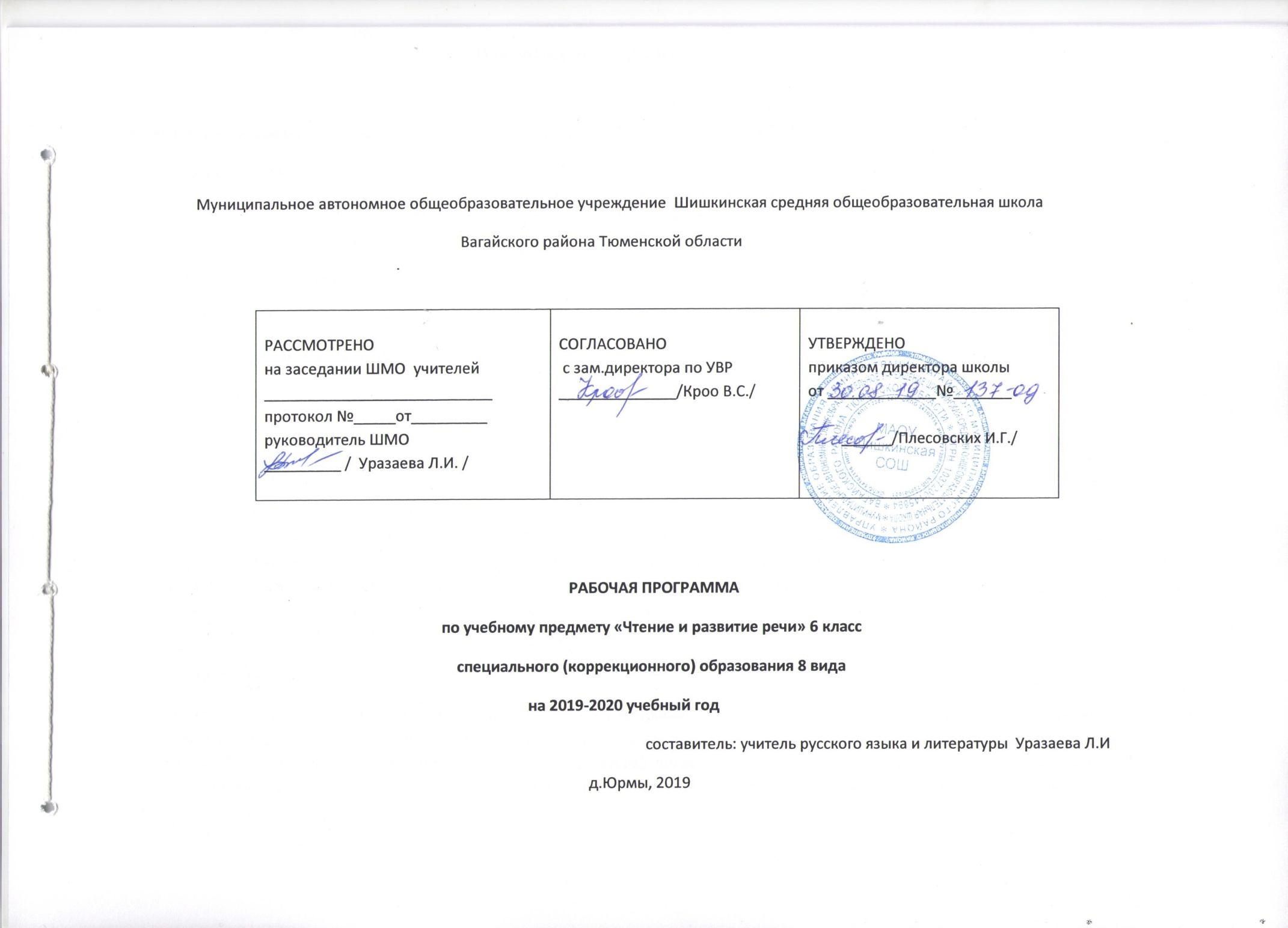                                                                            Пояснительная записка            Навыки чтения. Правильное, сознательное и выразительное чтение целыми словами с переходом на словосочетания. Использование специальных текстов, состоящих из простых по слоговой структуре слов, несложных по содержанию, для более быстрого, целостного восприятия слова и понимания значения прочитанного. Чтение про себя простых по содержанию и структуре текстов после предварительного анализа. Выразительное чтение произведений с опорой на авторские ремарки. Коллективная отработка логических ударений, синтаксических пауз, тона голоса и темпа речи. Интонация в конце предложения на основе различных знаков препинания, интонация перечисления при однородных членах предложения.Работа с текстомРазбор текста по вопросам, формулирование учащимися вопросов к отдельным событиям текста и поступкам героев. Выделение темы и идеи произведения, соотнесение того или другого с заглавием текста. Выделение частей текста в соответствии с данным планом. Озаглавливание частей текста (с помощью учителя) после их коллективного выделения. Полный и частичный пересказ произведения по данному или коллективно составленному плану. Включение в пересказ произведения необходимых средств связи предложений и частей текста на основе прочитанного произведения. Чтение по ролям и драматизация диалогов. Оценка характера героя, подбор фактов, подтверждающих эту оценку (с помощью учителя). Формирование внимания к авторскому слову: выделение и объяснение непонятных слов  (с помощью учителя), нахождение слов и предложений, характеризующих события, героев. Выбор и объяснение образных слов и выражений  (с помощью учителя, с опорой на наглядный материал). Определение отношения автора к своим героям и событиям  (с помощью учителя). Практическое знакомство с жанрами устного народного творчества: сказки, считалки, потешки, пословицы, поговорки. Самостоятельное чтение доступных по содержанию детских книг, коллективное ведение дневников внеклассного чтения. Предварительная подготовка детей в течение месяца к уроку внеклассного чтения.Основные требования к умениям учащихся- правильно читать доступный текст вслух целыми словами, в трудных случаях – по слогам;- читать про себя, выполняя аналитические задания к тексту;- пересказывать текст по плану с помощью учителя, используя опорные слова, а несложные по содержанию тексты – самостоятельно;- выражать свое отношение к поступкам героев и событиям;- выучить наизусть 8-10 стихотворений;- читать внеклассную литературу под наблюдением учителя.Основное содержание учебного предмета «Чтение и развитие речи»6 классКоличество часов в год-136(4часав неделю)Количество учебных недель-341.Отчество. Красота  человека (28ч)В.Песков «Отечество». М. Ножкин «Россия». М. Пришвин «Моя Родина»В. Бианки «Сентябрь». И. Бунин «Лес, точно терем расписной». Ю. Качаев «Грабитель». Б. Житков «Белый домик». А. Белорусец «Звонкие ключи» К. Паустовский «Заячьи лапы».. И. Тургенев «Осенний день в берёзовой роще». Е. Носов «Хитрюга».  В. Бианки «Октябрь»С. Михалков «Будь человеком». Б. Заходер «Петя мечтает». По Д. Биссету «Слон и муравей». По Д. Биссету «Кузнечик Денди». Дж. Родари «Как один мальчик играл с палкой». Дж. Родари «Пуговкин домик».2. Героическое  прошлое(26ч.) Былина «Илья Муромец и Соловей Разбойник». Ф. Глинка «Москва». В. Бианки «Ноябрь». По А. Алексееву «Без Нарвы не видать моря». По А. Алексееву «Рассказы о русском подвиге». Е. Холмогорова. «Великодушный русский воин».3. Зима в природе и литературе(30ч)В. Бианки «Декабрь». Е. Благинина «Новогодние загадки». Е. Благинина «Новогодние загадки». А. Никитин «Встреча зимы». А. Дорохов «Тёплый снег». А. Пушкин «Вот север, тучи нагоняя…». Д. Хармс «Пушкин». В. Бианки «Январь». А. Чехов «Ванька». И. Никитин «Весело сияет» (отрывок). И. Суриков «Белый снег пушистый». М. Зощенко «Лёля и Минька» Ёлка.  Ю. Рытхэу «Пурга».  Предостережения мамы. В. Бианки «Февраль». С. Я. Маршак «Двенадцать месяцев».4.Весна – красна(52ч) С. Смирнов «Первые приметы». В. Бианки «Март». По В. Песков. «Весна идёт». М. Пришвин «Жаркий час». Г. Скребицкий «Весенняя песня». В. Жуковский «Жаворонок». В. Жуковский «Жаворонок». А. Толстой «Детство Никиты». А. Твардовский «Как после мартовских метелей». А. Плещеев «И вот шатёр свой голубой». В. Бианки «Апрель». К. Паустовский «Стальное колечко».  По В. Астафьеву «Злодейка». По Е. Барониной «Рассказы про зверей». В. Драгунский «Кот в сапогах». Д. Хармс «Заяц и Ёж». По Р. Киплингу «Рикки – Тикки – Тави» В. Набоков «Дождь пролетел…» В. Бианки «Май». М. Дудин «Наши песни спеты о войне». В. Медведев «Звездолёт «Брунька». По К. Паустовскому «Корзина с еловыми шишками».  По А. де Сент – Экзюпери «Маленький принц».  Тематический план  по чтению и развитию речи Календарно-тематическое планирование по предмету «Чтение и развитие речи»  6 классУМК: Программа по литературе  для  специальных (коррекционных) образовательных учреждений 8 вида, 5-9 классы (Москва, Просвещение, 2006,А.К.Аксенова, Н. Г. Галунчикова)  учебник для специализированных ( коррекционных) образовательных учреждений 8 вида. Автор – З.Ф.Малышева. М.: «Просвещение». 2010. Планируемые предметные результаты освоения чтения и развития речи:Обучающиеся должны уметь:- читать вслух осознанно, правильно, выразительно; читать «про себя»;                             выделять главную мысль произведения;- определять основные черты характера действующих лиц;- пересказывать текст по плану и выборочно.           Обучающиеся должны знать:- наизусть 8-10 стихотворений.№п/пНаименование разделов курсаКол-во ч1Отчество. Красота  человека 282Героическое прошлое263Зима в природе и литературе304Весна-красна52Всего 136№п/пТема Кол-во ч ОборудованиеСтр.учСтр.учДата                                 Отечество. Красота человека 28часов                                Отечество. Красота человека 28часов                                Отечество. Красота человека 28часов                                Отечество. Красота человека 28часов                                Отечество. Красота человека 28часов                                Отечество. Красота человека 28часов1В.Песков. Отечество. Чувство Родины в понимании автора1ДМ332Красота России в  стихотворении М, Ножкина «Россия»1ДМ443Воспоминания М. Пришвина о родном уголке в произведении «Моя Родина»1ДМ, портрет5-65-64В.Бианки «Сентябрь». Народные приметы.1ДМ. портрет6-76-75Описание осени в стихотворении И, Бунина «Лес, точно терем расписной…»1ДМ. портрет886Ю. Качаев. Грабитель. Повадки жителей леса.1ДМ9-119-117Б. Жидков. «Белый домик». Ответственность детей за поступки1CD, ДМ, портрет11-1411-148Б. Жидков. «Белый домик». Ответственность детей за поступки1CD, ДМ, портрет11-1411-149Б. Житков «Белый домик». Связь людей с миром природы1ДМ, портрет11-1411-1410А. Белорусец. Звонкие ключи. Действия ребят в трудные минуты.                           1ДМ15-1715-1711А. Белорусец «Звонкие ключи». Отношение людей к природе1ДМ, портрет17-1917-1912А. Белорусец «Звонкие ключи». Отношение людей к природе1CD, ДМ, портрет19-2319-2313К.Паустовский. Заячьи лапы. Человек и природа.1ДМ23-2523-2514К. Паустовский «Заячьи лапы». Встреча с зайцем.1ДМ, портрет25-2725-2715К. Паустовский «Заячьи лапы». Доброта и отзывчивость людей1ДМ23-2723-2716К. Паустовский «Заячьи лапы». Уроки доброты1ДМ23-2923-2917Мир природы в рассказе И.Тургенева «Осенний день в березовой роще»1ДМ, портрет303018Звуки осенней рощи в рассказе И.Тургенева «Осенний день в березовой роще»1ДМ303019Е. Носов «Хитрюга». Встреча с ежом.1ДМ, портрет31-3331-3320Е. Носов «Хитрюга». Охрана природы1ДМ33-3533-3521Осенние приметы в рассказе В. Бианки «Октябрь»1ДМ35-3635-3622С. Михалков «Будь человеком». Нравственные уроки. Человек и природа1CD, ДМ, портрет37-3837-3823Б.Заходер. «Петя мечтает». Человек и общество.1ДМ38-3938-3924Д.Биссет. «Слон и муравей». Дружба среди обитателей.1ДМ39-4139-4125Д.Биссет. «Кузнечик Денди». Нравственные уроки сказки.1ДМ41-4341-4326Дж. Родари. «Как один мальчик играл с палкой». Доброта человека1ДМ, портрет44-4644-4627Д. Родари «Пуговкин домик». Красота в характере и поступках человека1ДМ46-4946-4928Д. Родари «Пуговкин домик». Красота в характере и поступках человека1ДМ49-5149-51                                               Героическое прошлое 26 часов                                               Героическое прошлое 26 часов                                               Героическое прошлое 26 часов                                               Героическое прошлое 26 часов                                               Героическое прошлое 26 часов                                               Героическое прошлое 26 часов29«Илья Муромец и Соловей – разбойник». Понятие о былине.1ФХ51-5230«Илья Муромец и Соловей – разбойник». Бескорыстное служение народу1ДМ51-5231Ф.Глинка. «Москва». Патриотические чувства автора1ФХ53-5432Поздняя осень в рассказе В. Бианки «Ноябрь»1ДМ5533Петровская эпоха в рассказе С.Алексеева «Без Нарвы моря не видать» Исторические картины1ДМ55-5734С.Алексеев «На берегу Невы»1ФХ57-6035С.Алексеев «На берегу Невы» Пётр1 и его дела.1ДМ57-6036С.Алексеев «На берегу Невы» Строительство города.1ДМ6037С.Алексеев  «Рассказы о русском подвиге». Награда Шапкина1ДМ60-6238С.Алексеев  «Рассказы о русском подвиге».Полководец Кутузов.1ДМ62-6539Герои войны 1812 года в рассказе Е.Холмогоровой «Серебряный лебедь»1ДМ, портрет65-6640 Е.Холмогорова «Серебряный лебедь» Награда Николая Раевского.1ДМ, портрет66-6741Е.Холмогорова «Серебряный лебедь»Наполеон  и Николай Раевский.1ДМ, портрет67-6842 Е.Холмогорова «Серебряный лебедь»Защита Смоленска.1ДМ, портрет69-7043Добрый смех в сказке Н.Носова «Как Незнайка сочинял стихи»1ДМ70-7444 Н.Носов «Как Незнайка сочинял стихи». Герои сказки.1ДМ70-7445Истинная ценность вещей в сказке Е.Пермяка «Тайна цены»1ДМ, портрет75-7846Истинная ценность вещей в сказке Е.Пермяка «Тайна цены»1ДМ, портрет75-7847Правила вежливости в рассказе Д.Гальпериной «Здравствуйте»1ДМ79-8048Правила вежливости в рассказе Д.Гальпериной «Здравствуйте»1ДМ79-8049Приход зимы в рассказе В,Бианки «Декабрь1ДМ8150А.Никитин «Встреча зимы»Картины зимней природы.1ДМ82-8351Красота зимнего леса в рассказе А.Дорохова «Теплый снег…»1ДМ8452Д.Харлес. Пушкин. Картины из детства Пушкина.1ДМ, портрет85-8953Д.Харлес. Пушкин. Картины из детства Пушкина.1ДМ, портрет85-8954Радости зимы в стихотворении А.С.Пушкина «Вот север, тучи нагоняя…»1ФХ8955Приметы зимы в рассказе В.Бианки «Январь»1ДМ9056Сказка о добре и зле . Х,К,Андерсен «Ель»1ДМ, портрет91-10157 Х,К,Андерсен «Ель».Желание елочки1ДМ, портрет91-9758Сказка о добре и зле . Х,К,Андерсен «Ель»Елочка и Рождество1ДМ, портрет97-10159А.П.Чехов «Ванька». Тяжелая жизнь бедных детей до революции1ДМ, портрет101-10560А.П.Чехов «Ванька». Письмо Вньки Жукова1ДМ101-10561А.П.Чехов «Ванька». Характер Константина Макарыча1ДМ101-10562И. Никитин «Весело сияет месяц над селом..». Описание зимней ночи1ДМ, ФХ10563И. Суриков «Белый снег пушистый..». Красота зимы.1ДМ, ФХ10664Добрый смех в рассказе М.Зощенко «Елка»1ДМ107-11165Ю.Рытхэу «Пурга». Жизнь людей на Чукотке1ДМ111-11466Ю.Рытхэу «Пурга». Встреча Йоо с пургой1ДМ111-11467Ю.Дмитриев «Таинственный ночной гость». Нравственные проблемы произведения1ДМ114-11768Ю.Дмитриев «Таинственный ночной гость». Переживания автора.1ДМ114-11769Приметы зимы в рассказе В.Бианки «Февраль»1ДМ117-11870С.Я.Маршак «Двенадцать месяцев». Литературная сказка.1ДМ, ФХ118-13071С.Я.Маршак «Двенадцать месяцев». Герои сказки.1ДМ, ФХ118-13072С.Я.Маршак «Двенадцать месяцев». Поступки героев.1ДМ118-12273С.Я.Маршак «Двенадцать месяцев». Поступки героев.1ДМ122-13074Х.К.Андерсен «Снежная королева». Герои сказки.1ДМ, портрет130-14775Х.К.Андерсен «Снежная королева». Взаимопомощь и самопожертвование главных героев сказки1ДМ130-13976Х.К.Андерсен «Снежная королева». Герда в поисках Кая.1ДМ139-14277Х.К.Андерсен «Снежная королева». Герда в поисках Кая.1ДМ142-14578Х.К.Андерсен «Снежная королева». О красоте человеческих  отношений 1ДМ145-14779  Р\р. Сжатое изложение по сказке «Снежная королева»180Первые приметы в стихотворении С.Смирнова «»Первые приметы»1ДМ, ФХ14881Приметы весны в рассказе В.Бианки «Март»1ДМ, ФХ14982Песков «Весна идет». Приход весны в разных местах Земли1ДМ, ФХ150-15183 Песков «Весна идет». Составление описания картины1ДМ150-15184Р/р. Сочинение на тему «Мое любимое время года»185 М. Пришвин «Жаркий час» Весна в лесу.1ДМ15286Весна в лесу. М. Пришвин «Жаркий час». Деревья и животные в лесу.1ДМ15287Сказка о весне. Г. Скребицкий «Весенняя песня» Лес и луга весной.1ДМ153-15888Сказка о весне. Г. Скребицкий «Весенняя песня» Первая песня жаворонка.1ДМ153-15889В. Жуковский «Жаворонок» Весть о приходе весны.1ДМ, ФХ15890А. Толстой «Детство Никиты». Окружающий мир глазами ребенка1ДМ, портрет158-16091А. Толстой «Детство Никиты». Окружающий мир глазами ребенка1ДМ158-16092Русские поэты о весне. А. Твардовский «Как после мартовских метелей…», А.Плещеев «И вот шатер свой голубой…»1ДМ161-16293Изменения в природе весной в рассказе В. Бианки «Апрель»1ДМ162-16394Приметы апреля в рассказе В. Бианки «Апрель»1ДМ162-16395К. Паустовский «Стальное колечко». Человек и природа 1ДМ163-17096К. Паустовский «Стальное колечко». Потеря колечка.1ДМ163-16797К. Паустовский «Стальное колечко». Красота окружающего мира1ДМ167-17098В. Астафьев «Злодейка». Герои рассказа.1ДМ170-17399В. Астафьев «Злодейка». Доброта к животным1ДМ170-173100Е.Баронина «Рассказы про зверей». Звери в зоосаде.1ДМ174-175101Е.Баронина «Рассказы про зверей». Героическая работа ветеринара1ДМ175-178102Е.Баронина «Рассказы про зверей». Героическая работа ветеринара1ДМ175-178103В.Драгунский «Кот в сапогах». Веселое настроение в рассказе1ДМ178-183104В.Драгунский «Кот в сапогах». Подготовка к карнавалу.1ДМ178-183105В.Драгунский «Кот в сапогах».Награда за костюм.1ДМ 178-183106Д.Хармс «Заяц и еж». Сказка о животных1ДМ, ФХ183-185107Д.Хармс «Заяц и еж». Чтение по ролям1ДМ183-185108И. Крылов «Зеркало и обезьяна».Герои басни 1ФХ18610Мангуст в рассказе Р.Киплинга «Рикки-Тикки-Тави»1ДМ186-189110Рикки  и Наг в рассказе Р.Киплинга «Рикки-Тикки-Тави»1ДМ189-192111Битва Риккки с Нагом в рассказе Р.Киплинга «Рикки-Тикки-Тави»1ДМ192-195112Взаимопомощь людей и животных в рассказе Р.Киплинга «Рикки-Тикки-Тави»1ДМ197-199113Взаимопомощь людей и животных в рассказе Р.Киплинга «Рикки-Тикки-Тави»1ДМ199-203114В. Набоков «Дождь пролетел и сгорел на лету…». Обучение выразительному чтению стихотворения1ДМ, ФХ203115Поздняя весна в рассказе В. Бианки «Май»1ДМ204116Приметы мая в рассказе В. Бианки «Май»1ДМ204117Вечный свет подвига в стихотворении М.Дудина «Наши песни спеты на войне»1ДМ, ФХ205118Вечный свет подвига в стихотворении М.Дудина «Наши песни спеты на войне»1ДМ205119В. Медведев «Звездолет «Брунька»». Герои сказки1ДМ206-212120В. Медведев «Звездолет «Брунька»». Характер Бруньки.1ДМ206-212121В. Медведев «Звездолет «Брунька»». Взаимоотношения детей1ДМ206-212122В. Медведев «Звездолет «Брунька»». Испытание.1ДМ206-212123В. Медведев «Звездолет «Брунька»». Мечта Ани1ДМ206-212124К. Паустовский «Корзина с еловыми шишками». Композитор Эдвар Григ.1ДМ213-215125К. Паустовский «Корзина с еловыми шишками». Встреча с дочерью лесника.1ДМ215126К. Паустовский «Корзина с еловыми шишками». Выражение чувств в музыке.1ДМ215-217127К. Паустовский «Корзина с еловыми шишками». Лес и человек1ДМ213-217128К. Паустовский «Корзина с еловыми шишками». Лес и человек1ДМ213-217129А. де Сент-Экзюпери «Маленький принц». Прилет на Землю Маленького принца.1ДМ218-223130А. де Сент-Экзюпери «Маленький принц». Дружба  с Лисом.1ДМ218-223131А. де Сент-Экзюпери «Маленький принц». Ответственность людей перед теми, кого они приручили1ДМ218-223132А. де Сент-Экзюпери «Маленький принц». Ответственность людей перед теми, кого они приручили1ДМ223133В.Астафьев Зорькина песня». Появление утренннего солнца1ДМ223-225134В.Астафьев Зорькина песня». Память о бабушке1ДМ223-225135Р/р. Составление  рассказа по своим наблюдениям на тему «Раннее утро»1136Н. Рыленков «Нынче ветер, как мальчишка весел…» Любовь к родному краю.1ДМСтр.226